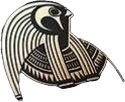                                                                          Horus Bar & Grill                                      The unique flavours of charcoal-grilled dishes.                                                                                    MENUCold StartersHoumous ………………………………………………………………………………£2,00Olives………………………………………………………………………………….£2,00Tahini…………………………………………………………………………….……£2,00Baba ghanoush……………………………………………………………………….£2,00 This smoky, rich, and extra creamy eggplant dip is packed with the flavour of tahini, garlic, and lemon juice.Green salad…………………………………………………………………………..£2,50Yoghurt cucumber salad…………………………………………………………….£2,00Yoghurt, cucumber, and fresh mint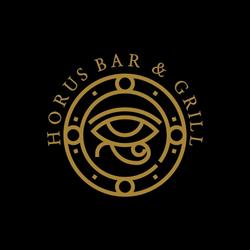 Main plates Mixed kebab for 2 …………………………………………………………………..£25.00mixture of lamb ribs, lamb chops, lamb shish, chicken shish, kofta and chicken wings (served with chips or rice and salad).Beef Shish kebab……………………………………………………………………..10.00Juicy Beef chunks marinated with Mediterranean spices blend (served with chips or rice and salad).Shish kebab ………………………………………………………………………..£8.50chicken chunks marinated with Mediterranean spices blend (served with chips or rice and salad).Mixed kebab…………………………………………………………………………£12.50A mix of lamb shish, chicken shish, kofta, and chicken wing (served with chips or rice and salad).Spicy grilled baby Chicken ……………………………………………………..£12.00Whole Chicken marinated with Mediterranean spices blend and chilli (served with chips or rice and salad).grilled baby Chicken……………………………………………………£12.00Whole Chicken marinated with Mediterranean spices blend (served with chips or rice and salad).Chicken wings ………………………………………………………………….£7.50Grilled chicken wings marinated with Mediterranean spices blend. (served with chips or rice and salad).Lamb Chops ……………………………………………………………………….£14.00Lightly seasoned with Mediterranean spices blend (served with chips, rice, and salad).Egyptian Kofta ……………………………………………………………….…….£ 7.50Prime Minced beef with onions, peppers, and flat-leaf parsley (served with chips, rice, and salad).Egyptian Fattah………………………………………………………………………..£12 Slow-roasted lamb shank with herbs and spices is served over rice and toasted pita bread, topped with garlicky, warm tomato sauce. Sides  Rice……………..……………………………………………………………...……. £2.50Rice with Vercelli……………………………………………………………….……..£3.00Egyptian rice with nuts………………………………………………………………£5.00 rice blended with aromatic Middle Eastern spices, dried raisins, nuts, and meat.Chips …………………………………………………………………………………..£2.50Mulukhiyah……………………………………………………………………………£5.00 A green soup made from mallow leaves and chicken broth with garlic and butter. Vegetarian dishesEgyptian Moussakaa ……………………………………….……………………..£5.00This vegan eggplant recipe features roasted eggplant simmered with a rich, aromatic garlic-tomato sauce, bell peppers, onions, and a medley of spices.Taamiya (falafel)………………………………………………………………………£5.00Fried balls of mashed fava beans, onions, and herbs are served on bread with tahini and salad.Lentil soup……………………………………………………………………………..£4.00 Lentils, vegetables and Butter (served with pita bread)Foul (Fava beans)………………………………………………………………….£5.00 served with olive oil, lemon juice, and pita bread.Stuffed grape leaves…………………………………………………………………£4.00Grape leaves stuffed with Egyptian rice, tomato sauce and mixed green leaves prepared specially for an Egyptian stuffing blend.SandwichesGrilled beef burger………………………………………………………….£5.00 Served with fries and a drink.Grilled cheeseburger………………………………………………………………£6.00 It is served with fries and a drink. Hotdog………………………………………………………………………………£5.00 It is served with fries and a drink. Children meals Grilled chicken shish….………………………………………………….………….£4.00Chicken chunks are marinated with a Mediterranean spice blend (served with chips, rice salad, and juice).Grilled kofta …………………………………….……………………………………..£4.00Prime Minced beef with onions, peppers, and flat-leaf parsley (served with chips, rice, salad, and juice).Grilled burger……………………………………………………………………….£4.00 It is served with fries and a drink.Hotdog………………………………………………………………………………£4.00 It is served with fries and a drink.DessertsBaklawa……………………………………………………………………………….£4.00Flaky pastry with nuts in syrup.Basbousa………………………………………………………………………………£5.00         in sweet syrup, with almonds and fresh cream.Rice pudding.………………………………………………………………………. £5.00    a delicate rosewater-flavoured pudding with toasted nuts and coconut flakes Mahalabiya……………………………………………………………………………£4.00 a delicate rosewater-flavoured ground rice dessert topped with toasted nuts and coconut flakes Soft Drinks Fresh Lemon juice…………………………………………………………………£3.00 Karkadi ……………………………………………………………………………..…………£3.00 dried leaves of the hibiscus plant and is sweetened to taste.Cocacola………………..………………………………………………………………£1.50Orange juice……………………………………………………………………………£1.25Redbull ………………………………………………………………………...……….£2.00Hot drinksTea……………………………………………………………………………………….£2.00Turkish-style coffee……………………………………………….………………….£3.50Espresso………………………………………………………..………………………£3.00Flat White………………………………………………….……………………………£4.00Latte……………………………………………………..………………………………£4.00Cappuccino……………………………………….……………………………………£4.00Hot chocolate………………………………………………………………………….£4.00